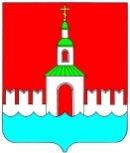  АДМИНИСТРАЦИЯ ЮРЬЕВЕЦКОГОМУНИЦИПАЛЬНОГО РАЙОНАИВАНОВСКОЙ ОБЛАСТИРАСПОРЯЖЕНИЕ_от _03.06.2019г      №   285 __                  г. ЮрьевецО дополнительном ограничении времени розничной продажи алкогольной продукции в период проведения праздничных мероприятийВ целях обеспечения общественного порядка и безопасности населения в местах проведения праздничного мероприятия, посвященному XIII Международному кинофестивалю имени Андрея Тарковского «Зеркало», в соответствии со статьей 16 Федерального закона от 22.11.1995 № 171-ФЗ «О государственном регулировании производства и оборота этилового спирта, алкогольной и спиртосодержащей продукции и об ограничении потребления (распития) алкогольной продукции», с Законом Ивановской области от 30.09.2014г. №63-ОЗ «Об установлении дополнительных ограничений времени, мест и условий розничной продажи алкогольной продукции на территории Ивановской области»:1. Установить дополнительные ограничения розничной продажи алкогольной продукции в местах проведения культурно-массовых мероприятий на Центральной площади города Юрьевец 14 июня 2019 года в следующих торговых точках:  с 13 до 21час. по адресу: г. Юрьевец, ул. Советская, д. 29 (м-н «Лакомка»),с 13 до 21час. по адресу: г. Юрьевец, ул. Советская, д. 26 (м-н «Пятёрочка»),с 13 до 21час. по адресу: г. Юрьевец, ул. Советская, д. 23 (м-н «Высшая Лига»).с 13 до 21час. по адресу: г. Юрьевец, пер. Пролетарский, д.4 (м-н «Высшая Лига»).с 13 до 21час. по адресу: г. Юрьевец, пер. Пролетарский, д.4 (м-н «Красное & Белое»).с 13 до 21час. по адресу: г. Юрьевец, ул.Ленина,д.75 (м-н « Продукты»).2. В местах проведения культурно-массовых мероприятий, во время их проведения, а также в течении трех часов до начала и трех часов после проведения указанных мероприятий, не допускается розничная продажа алкогольной продукции, за исключением розничной продажи алкогольной продукции при оказании услуг общественного питания. 3. Рекомендовать организациям розничной торговли,  общественного питания (на вынос) и индивидуальным предпринимателям, расположенным в местах проведения праздничного мероприятия, не осуществлять розничную продажу безалкогольных напитков в стеклянной таре  с  13.00  до  21.00 час 14 июня 2019года 4. Рекомендовать МО МВД России «Кинешемский» отделение полиции № 9 (г.Юрьевец) в дни проведения праздничного мероприятия, обеспечить контроль за соблюдением установленных дополнительных ограничений времени розничной продажи алкогольной продукции на Центральной площади города Юрьевец. 5. Опубликовать настоящее распоряжение на официальном сайте администрации Юрьевецкого муниципального района.6. Контроль за исполнением настоящего распоряжения возложить на  заместителя главы администрации Юрьевецкого муниципального района Добрягина С.М.. Глава администрации Юрьевецкого муниципального района 		      Ю.И. Тимошенко 